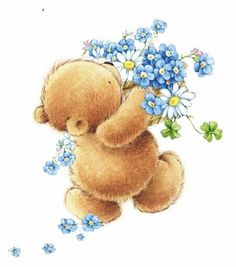 Dragi moji ROTONDIĆI!01.10.2016. u Vinkuranu od 11 – 13 sati nastavljamo sa kreativno - stvaralačkim radionicama pod nazivom"MOJ CVIT ZA LIPŠI SVIT"Voditeljice: Udruga  Birikina - Pula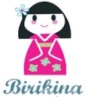 Melisa Kamenčić, Sanja Simeunović Bajec prof.,Vesna Mileta Laković odgojiteljicaOrganizator: Udruga Rotonda iz Vinkurana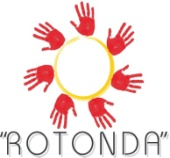 Pokrovitelj :  Općina Medulin 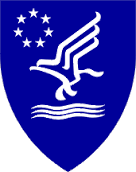 